Liverpool Hope Students’ Union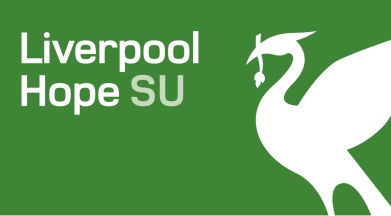 Students’  Union Forum 6th December  2018Chair closed the meeting.Date  of next meeting 12th February  2019In Attendance:In Attendance:MembersStaffFeidhelm Doolin (Chair and President)Ruth Dalton (General Manager)Luke Skilbeck (Vice President Education)Steve Cox (Student Activities & Engagement Coordinator)Niamh Fearon  (Vice President Welfare and Community Abigail PendleburyCourtney RogersLydia SweetmoreAbigail TitchardCharlotte SparkesLeanne CandlerHannah ColeGeorge Pennington ReaderBeth FowlerTia Prior Sam OlleCourtney VanblyeldensteinCharlotte Gettins Sophie HewtisonLottie SpencerNiamh LockhartCiara RobinsonAbi SwiftKate Caley Tori WardImogen MayoElle FitzpatrickPriya Chevli Sam North Emma Little Dan ScottUsama RathorKristian GolsonJessica WillisHannah FlemingGemma SparkesLeanne BarryBethany BoweShannon Stuart Hasan Salim Stephanie Stamp Lois ProctorHarry Marston No.Agenda Item1Chair’s Announcements:FD welcomed everyone to LHSU’s Forum and read through the agenda. There being 41members present the meeting was declared quorate 2Presidents Report FD presented his report. There being no questions the report was accepted 3Vice President Education Report LS presented his report. There being no questions the report was accepted4Vice President Welfare and Community NF presented his report. There being no questions the report was accepted 5Executive Council reportFD, presented the Executive Council report. There being no questions thee report was accepted. 6 Motions No motions were tabled 7Sports Funding Bids The following sporting clubs made their funding bids Womens Football -  21 Votes - Amount allocated £200Women's Rugby  14 votes Amount Allocated £200Cricket  17 votes Amount Allocated £150 Netball 13 votes Amount Allocated £150 Women's Hockey   8 votes Amount allocated £100 Upcoming Events Stop The War Event, including Dan Carden MP, Date 7th December NUS delegate Election Nominations open 10th December Sabbatical Officer Nominations open 10th DecemberNetball charity Event 6.00 pm 11th December Refreshers Fair – 22nd January 2019 10.00 -2.00 